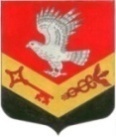 Муниципальное образование«ЗАНЕВСКОЕ   ГОРОДСКОЕ   ПОСЕЛЕНИЕ» Всеволожского муниципального района Ленинградской областиАДМИНИСТРАЦИЯПОСТАНОВЛЕНИЕ03.11.2020	№ 572д. ЗаневкаО приватизации муниципального имуществаВ соответствии с Федеральным законом от 21.12.2001 № 178-ФЗ 
«О приватизации государственного и муниципального имущества», Постановлением Правительства РФ от 27.08.2012 № 860 «Об организации и проведении продажи государственного или муниципального имущества в электронной форме» (вместе с «Положением об организации и проведении продажи государственного или муниципального имущества в электронной форме»), с Федеральным законом от 29.07.1998 № 135-ФЗ «Об оценочной деятельности в Российской Федерации», решением совета депутатов МО «Заневское городское поселение» от 27.10.2020 № 68 «О внесении изменений в прогнозный план (программу) приватизации муниципального имущества МО «Заневское городское поселение» на 2020 год», утвержденный решением совета депутатов МО «Заневское городское поселение» от 19.09.2020 № 58», на основании отчета №848/20ЗР-д от 16.10.2020 «Об оценке рыночной стоимости Объекта оценки – движимого имущества (транспортного средства автомобиля CHRYSLER GRAND VOYAGER) по адресу: Ленинградская область, Всеволожский муниципальный район, д.Заневка, д.48», отчета об оценке № Д-181020 от 15.10.2020  «Об определении рыночной стоимости движимого имущества (лом черных металлов (стальной, чугунный) в количестве 94,5 тонн). администрация МО «Заневское городское поселение» Всеволожского муниципального района Ленинградской областиПОСТАНОВЛЯЕТ:1. Осуществить приватизацию муниципального имущества, находящегося в муниципальной собственности муниципального образования «Заневское городское поселение», Всеволожского муниципального района Ленинградской области, согласно приложению.2. Установить способ приватизации муниципального имущества путем продажи на аукционе в электронной форме.2.1. В качестве начальной цены установить стоимость имущества, определенную на основании отчета независимого оценщика, составленного в соответствии с законодательством Российской Федерации об оценочной деятельности:- лот № 1: Автомобиль легковой Chrysler GRAND VOYAGER идентификационный номер (VIN) 2C4PC1GG7ER338605, 2014 года выпуска, начальная цена 1 160 000 рублей.          - лот №2: Лом черных металлов (стальной и чугунный), начальная цена 1 500 000 рублей	2.2. Установить задаток для участия в аукционе в размере 20% от начальной цены лота:          - лот №1: 232 000 рублей;          - лот №2: 300 000 рублей2.3. Установить величину повышения (шаг аукциона) по каждому лоту в размере 3% от начальной цены лота:          - лот №1: 34 800 рублей;          - лот №2: 45 000 рублей.2.4.Извещение о проведении аукциона опубликовать в средствах массовой информации в соответствии с действующим законодательством на официальном сайте Российской Федерации для размещения информации о проведении торгов torgi.gov.ru, на электронной торговой площадке, расположенной в сети «Интернет» по адресу: https://www.roseltorg.ru/, а также разместить на официальном сайте МО «Заневское городское поселение» Всеволожского муниципального района Ленинградской области.2.5. По итогам аукциона заключить с победителем договор купли-продажи в форме электронного документа. Обеспечить передачу имущества победителю и совершить необходимые действия, связанные с переходом права собственности на него.3. Денежные средства, полученные от продажи муниципального имущества на аукционе, подлежат зачислению в бюджет муниципального образования «Заневское городское поселение» Всеволожского муниципального района Ленинградской области.4. Настоящее постановление опубликовать в газете «Заневский Вестник».5. Настоящее постановление вступает в силу с момента его официального опубликования.6. Контроль за исполнением настоящего постановления оставляю за собой.Временно исполняющий обязанностиглавы администрации			           В.В.ГречицПриложениек постановлению администрацииМО «Заневское городское поселение»от  03.11.2020  №  572ПЕРЕЧЕНЬмуниципального имущества, находящегося в муниципальной собственности муниципального образования «Заневское городское поселение», Всеволожского муниципального района Ленинградской области, подлежащего приватизации №п/пНаименование имуществаАдресКоличествоСтоимость,(руб.)1.Автомобиль легковойChrysler GRAND VOYAGER идентификационный номер (VIN) 2C4PC1GG7ER338605, 2014 года выпускаЛенинградская область, Всеволожский район, д. Заневка, 481 шт.1 160 000,002.Лом черных металлов (стальной и чугунный)Ленинградская область, Всеволожский район, гп.Янино-1, ул.Заневская94,5 т.1 500 000,00